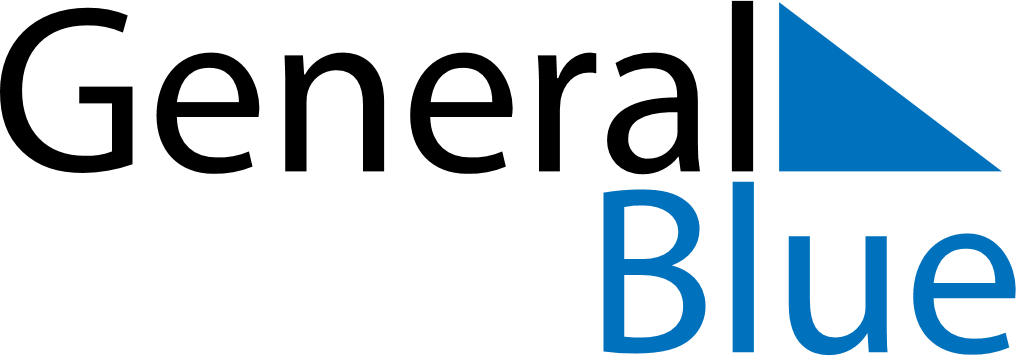 June 2024June 2024June 2024June 2024June 2024June 2024June 2024Bang Saphan Noi, Prachuap Khiri Khan, ThailandBang Saphan Noi, Prachuap Khiri Khan, ThailandBang Saphan Noi, Prachuap Khiri Khan, ThailandBang Saphan Noi, Prachuap Khiri Khan, ThailandBang Saphan Noi, Prachuap Khiri Khan, ThailandBang Saphan Noi, Prachuap Khiri Khan, ThailandBang Saphan Noi, Prachuap Khiri Khan, ThailandSundayMondayMondayTuesdayWednesdayThursdayFridaySaturday1Sunrise: 5:58 AMSunset: 6:42 PMDaylight: 12 hours and 43 minutes.23345678Sunrise: 5:58 AMSunset: 6:42 PMDaylight: 12 hours and 44 minutes.Sunrise: 5:58 AMSunset: 6:42 PMDaylight: 12 hours and 44 minutes.Sunrise: 5:58 AMSunset: 6:42 PMDaylight: 12 hours and 44 minutes.Sunrise: 5:58 AMSunset: 6:42 PMDaylight: 12 hours and 44 minutes.Sunrise: 5:58 AMSunset: 6:43 PMDaylight: 12 hours and 44 minutes.Sunrise: 5:58 AMSunset: 6:43 PMDaylight: 12 hours and 44 minutes.Sunrise: 5:58 AMSunset: 6:43 PMDaylight: 12 hours and 45 minutes.Sunrise: 5:58 AMSunset: 6:43 PMDaylight: 12 hours and 45 minutes.910101112131415Sunrise: 5:58 AMSunset: 6:44 PMDaylight: 12 hours and 45 minutes.Sunrise: 5:58 AMSunset: 6:44 PMDaylight: 12 hours and 45 minutes.Sunrise: 5:58 AMSunset: 6:44 PMDaylight: 12 hours and 45 minutes.Sunrise: 5:59 AMSunset: 6:44 PMDaylight: 12 hours and 45 minutes.Sunrise: 5:59 AMSunset: 6:45 PMDaylight: 12 hours and 45 minutes.Sunrise: 5:59 AMSunset: 6:45 PMDaylight: 12 hours and 45 minutes.Sunrise: 5:59 AMSunset: 6:45 PMDaylight: 12 hours and 46 minutes.Sunrise: 5:59 AMSunset: 6:45 PMDaylight: 12 hours and 46 minutes.1617171819202122Sunrise: 5:59 AMSunset: 6:46 PMDaylight: 12 hours and 46 minutes.Sunrise: 6:00 AMSunset: 6:46 PMDaylight: 12 hours and 46 minutes.Sunrise: 6:00 AMSunset: 6:46 PMDaylight: 12 hours and 46 minutes.Sunrise: 6:00 AMSunset: 6:46 PMDaylight: 12 hours and 46 minutes.Sunrise: 6:00 AMSunset: 6:46 PMDaylight: 12 hours and 46 minutes.Sunrise: 6:00 AMSunset: 6:47 PMDaylight: 12 hours and 46 minutes.Sunrise: 6:00 AMSunset: 6:47 PMDaylight: 12 hours and 46 minutes.Sunrise: 6:01 AMSunset: 6:47 PMDaylight: 12 hours and 46 minutes.2324242526272829Sunrise: 6:01 AMSunset: 6:47 PMDaylight: 12 hours and 46 minutes.Sunrise: 6:01 AMSunset: 6:47 PMDaylight: 12 hours and 46 minutes.Sunrise: 6:01 AMSunset: 6:47 PMDaylight: 12 hours and 46 minutes.Sunrise: 6:01 AMSunset: 6:48 PMDaylight: 12 hours and 46 minutes.Sunrise: 6:02 AMSunset: 6:48 PMDaylight: 12 hours and 46 minutes.Sunrise: 6:02 AMSunset: 6:48 PMDaylight: 12 hours and 46 minutes.Sunrise: 6:02 AMSunset: 6:48 PMDaylight: 12 hours and 46 minutes.Sunrise: 6:02 AMSunset: 6:48 PMDaylight: 12 hours and 45 minutes.30Sunrise: 6:03 AMSunset: 6:48 PMDaylight: 12 hours and 45 minutes.